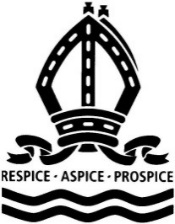 The Bishop’s Stortford High SchoolLondon Road, Bishop’s Stortford, Hertfordshire CM23 3LUTel: 01279 868686 Fax: 01279 868687 e-mail: vacancy@tbshs.orgTeacher of MathematicsFull or part timeRequired for September 2018MPS/UPS + London Fringe AllowanceEducating 1200 students, The Bishop’s Stortford High School provides a single-sex education for boys in Years 7 to 11 and has a large, thriving co-educational sixth form, with over one hundred girls on roll. Last year our students achieved 84% 5 A*- C (Inc. English & Maths) at GCSE and 55% A* - B at A-Level. We have a strong ethos, based on high expectations and standards for all, a committed and supportive staff who deliver high quality, engaging lessons and well-behaved students with excellent attitudes to learning.We were graded Outstanding in every category by Ofsted in March 2017.If you are passionate about Mathematics and would like to join our supportive and successful department (90% grades 9-4 at GCSE, 59% A*- B at A2 mathematics) in a high performing school, where well-disciplined students want to learn, then we would like to hear from you. Since our time as a specialist Mathematics and Computing School, Mathematics has been a very popular choice at A-Level with over 100 students choosing to study Mathematics and typically more than 10 studying Further Mathematics. We have a strong emphasis on staff development with A-Level teaching being shared across the department. The appointed candidate can expect to gain significant enjoyment and professional fulfilment from working here. An enthusiastic, committed and forward looking teacher is required who can lead and contribute to the growth of this important subject area. A willingness and/or desire to teach Further Mathematics would be an advantage.The school has a formidable range of extra-curricular activities, which include first class fixture cards in all major sports, a diverse and high quality music and drama programme, DofE, Model United Nations, debating, public speaking and many more.An application form and further details are immediately available from the Headteacher’s P.A. Mrs D. Landers at the school or downloadable from the website:  www.tbshs.orgYou are strongly encouraged to watch the short video of the school click here.TBSHS is committed to safeguarding and promoting the safety and welfare of all our children and expects staff to share this commitment. A Disclosure Barring Service check is required for all successful applicants.Applications close: Midday, Wednesday 18 April 2018